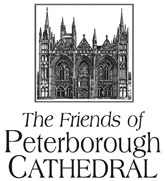 FRIENDS OF PETERBOROUGH CATHEDRALANNUAL GENERAL MEETING 2022The Annual General Meeting will take place in the New Building of the Cathedral on Saturday 18 June 2022 at 2.15 pm. AGENDAApologiesTo approve the Minutes of the Annual General Meeting held on Saturday 25 September 2021. See page 70 of the Journal.Matters ArisingChairman’s ReportHonorary Treasurer’s Report and Acceptance of Accounts for 2021. See page 74 of the Journal.Membership Secretary ReportElectionsTo receive nominations to elect two Members to the Council.Election to be held if more than two nominations have been receivedAny other BusinessDerek LeaHonorary Secretary 